Załącznik Nr 1 do zaproszeniaznak: Ldz.ZS.343.4.2021z dnia 26.10.2021 r.FORMULARZ OFERTYPrzedmiot zamówienia:„Modernizacja kotłowni w Zespole Szkół im. S. Staszica w Nakle n. Not.”Nazwa i adres Wykonawcy______________________________________________________________________________________________________________________________Oferent zobowiązuje się wykonać wyłącznie siłami własnymi cały zakres usługi.Oferuję/emy wykonanie usługi za:kwotę (netto): …................................. zł (słownie -......................................................................................................................................... zł)+ podatek VAT o stawce .......... % w kwocie...................................................................... zł- cena (brutto): ....................................... zł(słownie:………………………………………................................................................................................................................................ zł)..................................(podpis osoby upoważnionej do składania ofert,wszelkich oświadczeńi występowania w imieniu Wykonawcy)Miejscowość i data: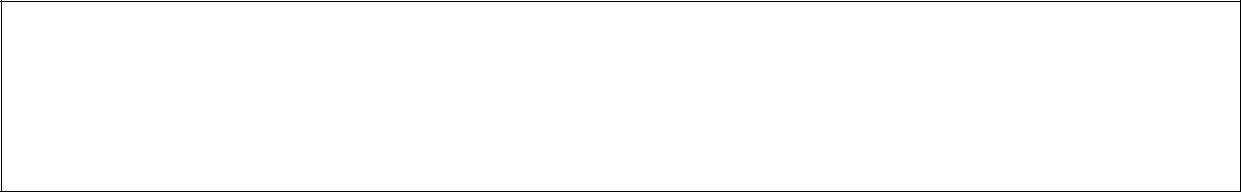 